 NOTICE OF PUBLIC HEARINGREGULAR BOARD MEETING AND POSSIBLE EXECUTIVE SESSION OF THE PONDEROSA FIRE DISTRICT GOVERNING BOARDNotice is hereby given to members of the Ponderosa Fire District (PFD) Board of Directors and to the general public that the PFD Governing Board will meet on Thursday, August 18th 2022, at 6:00 p.m. at Ponderosa Fire District Station #82 at 11951 W. Shadow Mountain Rd., Bellemont, AZ for a Regular Board Meeting pursuant to A.R.S. § 38-431.02. Members of the PFD Board may attend either in person or by telephone. Persons with disability may request a reasonable accommodation by contacting the Administrative Office at 928-773-8933 at least 24 hours prior to meeting time. The Board may vote to go into an Executive Session on any agenda item, which will not be open to the public, pursuant to A.R.S. § 38-431.03(A)(3).  ALL ITEMS ARE SET FOR POSSIBLE ACTION.  AGENDACALL TO ORDER/ROLL CALLMark Christian, Chairman		Kurt Wildermuth, Vice-Chairman		Tom Humphrey, Member		Rick Tomjack, MemberLee Antonides, Fire Chief		Paul Fox, CPA with Stephens & Company, LLCAmanda Allen, Office ManagerPLEDGE OF ALLEGIANCECALL TO THE PUBLICPursuant to A.R.S. § 38-431.01(H), the Board of Directors may make an open call to the public during a public meeting, subject to reasonable time, place, and manner restrictions, to allow individuals to address the Board on any issue within the jurisdiction of the Board. However, members of the Board shall not discuss or take legal action on matters raised during an open call to the public unless the matters are properly noticed for discussion and legal action.  APPROVAL OF MINUTESReview of Regular Board Meeting minutes of Thursday, July 21, 2022FINANCIAL REPORTS Discussion and possible action regarding financial reports ending July 31, 2022CHIEF’S SUMMARY AND REPORTSThe annual number of calls to date and incident reports  OLD BUSINESS Discussion and possible action regarding appointing new board memberNEW BUSINESS Discussion and possible action regarding change order for addition with Loven ContractingDiscussion and possible action regarding approval and signing for the new Type 6 apparatusEXECUTIVE SESSION - The Board may vote to go into an Executive Session on any agenda item, which will not be open to the public, pursuant to A.R.S. § 38-431.03(A)(3).  ADJOURNMENT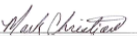 Mark Christian, Board Chairman